   	Directie Voertuigen en Goederenvervoer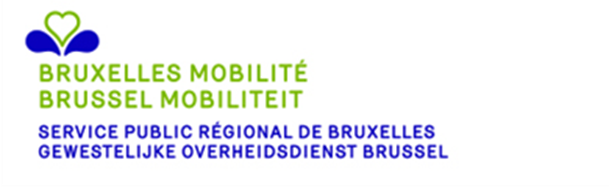                                                            	CCN (noordstation)                                   	Vooruitgangstraat 80/1 – 1035 Brussel                                                                                                                                    	Lokaal: 5.069	Uw contact:  Cel ADR	Tel. : 0800 94 001	e-mail: adr@gob.brusselsRapport betreffende voorvallen die tijdens het vervoer van gevaarlijke goederenplaatsgevonden hebben, conform afdeling 1.8.5 van het RID/ADRHet ingevulde document moet gericht worden aan:Gewestelijke Overheidsdienst BrusselMobiel     BrusselDirectie    Voertuigen en GoederenvervoerVooruitgangstraat  80/11035      BrusselIndien nodig mag de bevoegde overheid bijkomende inlichtingen vragen.Vervoerder / Beheerder van de spoorweginfrastructuur :..................................................................................................................................................................Adres :..................................................................................................................................................................Naam van de te         :  ...............................................................  Telefoonnr.  .......................................contacteren persoonVervoerder / Beheerder van de spoorweginfrastructuur :..................................................................................................................................................................Adres :..................................................................................................................................................................Naam van de te         :  ...............................................................  Telefoonnr.  .......................................contacteren persoon1. 	Vervoerswijze1. 	Vervoerswijze□	SpoorNummer van de wagen (facultatief)...................................................................................□	WegInschrijvingsnummer van het voertuig (facultatief)...................................................................................2. 	Datum en plaats van het voorval2. 	Datum en plaats van het voorvalJaar : ............................    Maand : ............................    Dag : ............................    Uur : ............................Jaar : ............................    Maand : ............................    Dag : ............................    Uur : ............................Spoor□	Station□	Rangeerstation/vormingsstation der treinen□	Plaats van laden / lossen / overslagPlaats/Land : ............................................................of□	Onderweg	Omschrijving van de lijn : ....................................	Kilometers :  ........................................................Weg□	Bebouwde kom□	Plaats van laden / lossen / overslag□	OnderwegPlaats/Land : ............................................................3. 	Plaatsbeschrijving3. 	Plaatsbeschrijving□	Helling□	Tunnel□	Brug / onderdoorgang □	Kruispunt□	Helling□	Tunnel□	Brug / onderdoorgang □	Kruispunt4. 	Speciale weersomstandigheden4. 	Speciale weersomstandigheden□	Regen□	Sneeuw□	IJzel□	Nevel□	Onweer□	StormTemperatuur :  .............  °C□	Regen□	Sneeuw□	IJzel□	Nevel□	Onweer□	StormTemperatuur :  .............  °C5. 	Beschrijving van het voorval5. 	Beschrijving van het voorval5. 	Beschrijving van het voorval5. 	Beschrijving van het voorval5. 	Beschrijving van het voorval5. 	Beschrijving van het voorval5. 	Beschrijving van het voorval5. 	Beschrijving van het voorval□	Ontsporing / van de weg geraakt□	Botsing□	Omkanteling / omkering□	Brand□	Ontploffing□	Verlies□	Technisch defectAndere details van het voorval..........................................................................................................................................................................................................................................................................................................................................................................................................................................................................................................................................................................................................................................................................................................................................................................................................................................................................................................................................................................................................................................□	Ontsporing / van de weg geraakt□	Botsing□	Omkanteling / omkering□	Brand□	Ontploffing□	Verlies□	Technisch defectAndere details van het voorval..........................................................................................................................................................................................................................................................................................................................................................................................................................................................................................................................................................................................................................................................................................................................................................................................................................................................................................................................................................................................................................................□	Ontsporing / van de weg geraakt□	Botsing□	Omkanteling / omkering□	Brand□	Ontploffing□	Verlies□	Technisch defectAndere details van het voorval..........................................................................................................................................................................................................................................................................................................................................................................................................................................................................................................................................................................................................................................................................................................................................................................................................................................................................................................................................................................................................................................□	Ontsporing / van de weg geraakt□	Botsing□	Omkanteling / omkering□	Brand□	Ontploffing□	Verlies□	Technisch defectAndere details van het voorval..........................................................................................................................................................................................................................................................................................................................................................................................................................................................................................................................................................................................................................................................................................................................................................................................................................................................................................................................................................................................................................................□	Ontsporing / van de weg geraakt□	Botsing□	Omkanteling / omkering□	Brand□	Ontploffing□	Verlies□	Technisch defectAndere details van het voorval..........................................................................................................................................................................................................................................................................................................................................................................................................................................................................................................................................................................................................................................................................................................................................................................................................................................................................................................................................................................................................................................□	Ontsporing / van de weg geraakt□	Botsing□	Omkanteling / omkering□	Brand□	Ontploffing□	Verlies□	Technisch defectAndere details van het voorval..........................................................................................................................................................................................................................................................................................................................................................................................................................................................................................................................................................................................................................................................................................................................................................................................................................................................................................................................................................................................................................................□	Ontsporing / van de weg geraakt□	Botsing□	Omkanteling / omkering□	Brand□	Ontploffing□	Verlies□	Technisch defectAndere details van het voorval..........................................................................................................................................................................................................................................................................................................................................................................................................................................................................................................................................................................................................................................................................................................................................................................................................................................................................................................................................................................................................................................□	Ontsporing / van de weg geraakt□	Botsing□	Omkanteling / omkering□	Brand□	Ontploffing□	Verlies□	Technisch defectAndere details van het voorval..........................................................................................................................................................................................................................................................................................................................................................................................................................................................................................................................................................................................................................................................................................................................................................................................................................................................................................................................................................................................................................................6. 	Betrokken gevaarlijke goederen6. 	Betrokken gevaarlijke goederen6. 	Betrokken gevaarlijke goederen6. 	Betrokken gevaarlijke goederen6. 	Betrokken gevaarlijke goederen6. 	Betrokken gevaarlijke goederen6. 	Betrokken gevaarlijke goederen6. 	Betrokken gevaarlijke goederenUN-nummer (1)KlasseVerpakkings-groepGeschatte hoeveel-heid vrijgekomen product (kg of l) (2)Geschatte hoeveel-heid vrijgekomen product (kg of l) (2)Omsluiting (3)Materiaal van de omsluitingSoort tekort-koming van de omsluiting (4)(1)	Wanneer het gevaarlijke goederen betreft die ingedeeld zijn bij een collectieve rubriek waarop bijzondere bepaling 274 van toepassing is moet bovendien de technische benaming vermeld worden.(1)	Wanneer het gevaarlijke goederen betreft die ingedeeld zijn bij een collectieve rubriek waarop bijzondere bepaling 274 van toepassing is moet bovendien de technische benaming vermeld worden.(1)	Wanneer het gevaarlijke goederen betreft die ingedeeld zijn bij een collectieve rubriek waarop bijzondere bepaling 274 van toepassing is moet bovendien de technische benaming vermeld worden.(1)	Wanneer het gevaarlijke goederen betreft die ingedeeld zijn bij een collectieve rubriek waarop bijzondere bepaling 274 van toepassing is moet bovendien de technische benaming vermeld worden.(2)	Vermeld de waarden overeenkomstig de in 1.8.5.3 vermelde criteria voor klasse 7.(2)	Vermeld de waarden overeenkomstig de in 1.8.5.3 vermelde criteria voor klasse 7.(2)	Vermeld de waarden overeenkomstig de in 1.8.5.3 vermelde criteria voor klasse 7.(2)	Vermeld de waarden overeenkomstig de in 1.8.5.3 vermelde criteria voor klasse 7.(3)	Vermeld het gepast nummer1	Verpakking2	IBC3	Grote verpakking4	Kleine container5	Wagen6	Voertuig7	Tankwagen8	Tankvoertuig9	Batterijwagen10	Batterijvoertuig11	Wagen met afneembare tanks12	Afneembare tank13	Grote container14	Tankcontainer15	MEGC16	Mobiele tank(3)	Vermeld het gepast nummer1	Verpakking2	IBC3	Grote verpakking4	Kleine container5	Wagen6	Voertuig7	Tankwagen8	Tankvoertuig9	Batterijwagen10	Batterijvoertuig11	Wagen met afneembare tanks12	Afneembare tank13	Grote container14	Tankcontainer15	MEGC16	Mobiele tank(3)	Vermeld het gepast nummer1	Verpakking2	IBC3	Grote verpakking4	Kleine container5	Wagen6	Voertuig7	Tankwagen8	Tankvoertuig9	Batterijwagen10	Batterijvoertuig11	Wagen met afneembare tanks12	Afneembare tank13	Grote container14	Tankcontainer15	MEGC16	Mobiele tank(3)	Vermeld het gepast nummer1	Verpakking2	IBC3	Grote verpakking4	Kleine container5	Wagen6	Voertuig7	Tankwagen8	Tankvoertuig9	Batterijwagen10	Batterijvoertuig11	Wagen met afneembare tanks12	Afneembare tank13	Grote container14	Tankcontainer15	MEGC16	Mobiele tank(4)	Vermeld het gepast nummer1	Verlies2	Brand3	Ontploffing4	Gebrek aan de structuur(4)	Vermeld het gepast nummer1	Verlies2	Brand3	Ontploffing4	Gebrek aan de structuur(4)	Vermeld het gepast nummer1	Verlies2	Brand3	Ontploffing4	Gebrek aan de structuur(4)	Vermeld het gepast nummer1	Verlies2	Brand3	Ontploffing4	Gebrek aan de structuur7. 	Oorzaak van het voorval (indien hierover geen twijfel bestaat)□	Technisch defect□	Slechte vastzetting van de lading□	Exploitatieoorzaak (spoorwegen)□	Andere :.................................................................................................................................................................................................................................................................................................................................................................................................................................................................................................................................................................................8. 	Gevolgen van het voorvalLichamelijke letsels die verband houden met de gevaarlijke goederen :□	Doden (aantal : .................... )□	Gekwetsten (aantal : .................. )Productverlies :□	Ja□	Neen□	Dreigend risico op productverliesMateriële schade of bezoedeling van het milieu :□	Geschat bedrag van de schade ≤ 50.000 Euro□	Geschat bedrag van de schade > 50.000 EuroIngrijpen van de overheid :□	Ja	□	Evacuatie van personen gedurende ten minste drie uur omwille van de aanwezigheid van de gevaarlijke goederen		□	Afsluiten van wegen die bestemd zijn voor het verkeer gedurende ten minste drie uur omwille van de aanwezigheid van de gevaarlijke goederen□	Neen